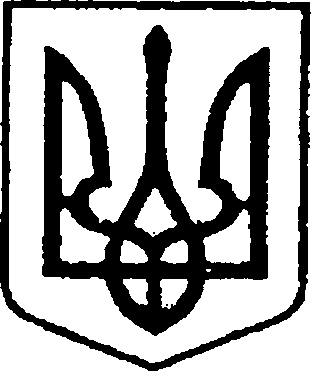 УКРАЇНАЧЕРНІГІВСЬКА ОБЛАСТЬМІСТО НІЖИНМ І С Ь К И Й  Г О Л О В А  Р О З П О Р Я Д Ж Е Н Н Явід 20 травня 2019 р                    	м. Ніжин		                  № 130Про затвердження персонального складу  Молодіжної ради Ніжинської міської об’єднаної територіальної громади.Відповідно до статей  42, 59, 73  Закону України «Про місцеве самоврядування в Україні», Регламенту виконавчого комітету Ніжинської міської ради Чернігівської області VII скликання, затвердженого рішенням виконавчого комітету Ніжинської  міської ради від 11.08.2016  № 220, Закону України «Про сприяння соціальному становленню та розвитку молоді в Україні», Постанови Кабінету міністрів України від 18.12.2018 року № 1198 «Про затвердження типових положень про молодіжні консультативно-дорадчі органи», Переглянутої Європейської хартії про участь молоді в місцевому та регіональному житті, враховуючи міську програму «Молодь Ніжина» на період до 2020 року, розпорядження Чернігівської обласної державної адміністрації від 27 вересня 2018 року № 555 «Про стан реалізації молодіжної політики в області», протоколу засідання Робочу групу з питань формування персонального складу Молодіжної ради Ніжинської міської об’єднаної територіальної громади від 14.05.2019 року № 1, з метою активізації участі молоді у соціальному, культурному та громадському житті Ніжинської міської об’єднаної територіальної громади:Затвердити персональний склад Молодіжної ради Ніжинської міської об’єднаної територіальної громади (додаток 1).Т.в.о. начальника відділу у справах сім’ї та молоді виконавчого комітету Ніжинської міської ради Лисенко А. В. забезпечити оприлюднення даного розпорядження на сайті міської ради.Контроль за виконанням розпорядження покласти на заступника міського голови з питань діяльності виконавчих органів ради Алєксєєнка І.В. Міський голова                                                                              А. ЛІННИК                                                                       Додаток 1							до розпорядження міського голови						від __________ 2019 р. № ______СКЛАДМолодіжної ради Ніжинської міської об’єднаної територіальної громади1.Андрусенко Анастасія Володимирівна2. Бутенко Світлана Василівна3. Гетьманська Альона Ігорівна4. Гузь Анастасія Євгенівна5. Дубинський Олександр Олександрович6. Капінос Валерія Олександрівна7. Корж Михайло Валентинович8. Котельницька Євгенія Олександрівна9. Красний Владислав Олександрович 10. Куциба Єгор Іванович 11. Курило Роман Андрійович 12. Пилипенко Катерина Олексіївна 13. Півень Карина Костянтинівна 14. Полівко Нікіта Сергійович 15. Примаченко Катерина Миколаївна 16. Сeрдюк Владислава Віталіївна 17. Семенченко Василь Сергійович 18. Тарасенко Віктор Олександрович 19. Ткаченко Анастасія Юріївна 20. Ткаченко Дар'я Юріївна 21. Хоботня Крістіна Сергіївна 22. Шкурат Вікторія ВіталіївнаЗаступник міського головиз питань діяльності виконавчих органів ради						І. В. АлєксєєнкоВізують:Т. в. о.начальника відділу у справахсім’ї та молоді виконавчого комітетуНіжинської міської ради				                   А. В. ЛисенкоЗаступник міського головиз питань діяльності виконавчих органів ради						І. В. АлєксєєнкоКеруючий справами виконавчогокомітету Ніжинської міської ради					С. О. Колесник Начальник відділу юридично-кадровогозабезпечення виконавчого комітету Ніжинської міської ради						В. О. Лега